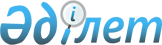 Бейнеу аудандық мәслихатының 2021 жылғы 8 қаңтардағы № 58/475 "2021 - 2023 жылдарға арналған аудандық бюджет туралы" шешіміне өзгерістер енгізу туралыМаңғыстау облысы Бейнеу аудандық мәслихатының 2021 жылғы 2 шілдедегі № 8/77 шешімі. Қазақстан Республикасының Әділет министрлігінде 2021 жылғы 13 шілдеде № 23475 болып тіркелді
      Бейнеу аудандық мәслихаты ШЕШТІ:
      1. Бейнеу аудандық мәслихатының "2021 - 2023 жылдарға арналған аудандық бюджет туралы" 2021 жылғы 8 қаңтардағы № 58/475 шешіміне (Нормативтік құқықтық актілерді мемлекеттік тіркеу тізілімінде № 4427 болып тіркелген) келесідей өзгерістер енгізілсін:
      1 тармақ жаңа редакцияда жазылсын:
      "1. 2021 - 2023 жылдарға арналған аудандық бюджет тиісінше осы шешімнің 1, 2 және 3 қосымшаларына сәйкес, оның ішінде 2021 жылға мынадай көлемдерде бекітілсін:
      1) кірістер – 10 060 626,0 мың теңге, оның ішінде:
      салықтық түсімдер бойынша – 3 583 818,0 мың теңге;
      салықтық емес түсімдер бойынша – 71 858,0 мың теңге;
      негізгі капиталды сатудан түсетін түсімдер бойынша – 36 289,0 мың теңге;
      трансферттердің түсімдері бойынша – 6 368 661,0 мың теңге;
      2) шығындар – 10 226 647,7 мың теңге;
      3) таза бюджеттік кредиттеу – 74 279,0 мың теңге:
      бюджеттік кредиттер – 140 016,0 мың теңге;
      бюджеттік кредиттерді өтеу – 65 737,0 мың теңге;
      4) қаржы активтерімен операциялар бойынша сальдо – 0 теңге:
      қаржы активтерін сатып алу – 0 теңге;
      мемлекеттің қаржы активтерін сатудан түсетін түсімдер – 0 теңге;
      5) бюджет тапшылығы (профициті) – -240 300,7 мың теңге;
      6) бюджет тапшылығын қаржыландыру (профицитін пайдалану) – 240 300,7 мың теңге:
      қарыздар түсімі - 140 016,0 мың теңге;
      қарыздарды өтеу - 65 737,0 мың теңге;
      бюджет қаражатының пайдаланылатын қалдықтары - 166 021,7 мың теңге.";
      3 тармақ жаңа редакцияда жазылсын:
      "3. 2021 жылға арналған аудандық бюджеттен ауылдық округтің және ауылдардың бюджеттеріне 601 102,5 мың теңге сомасында субвенция бөлінгені ескерілсін, оның ішінде:
      Ақжігіт ауылы – 35 884,8 мың теңге;
      Бейнеу ауылы – 261 331,0 мың теңге;
      Боранқұл ауылы – 55 147,6 мың теңге;
      Есет ауылы – 23 202,0 мың теңге;
      Сам ауылдық округі – 23 061,3 мың теңге;
      Сарға ауылы – 22 873,7 мың теңге;
      Сыңғырлау ауылы – 23 140,7 мың теңге;
      Тәжен ауылы – 26 799,8 мың теңге;
      Төлеп ауылы – 108 841,0 мың теңге;
      Тұрыш ауылы – 20 820,6 мың теңге.";
      7 тармақ жаңа редакцияда жазылсын:
      "7. Қазақстан Республикасының Ұлттық қоры, республикалық және облыстық бюджеттен келесідей ағымдағы нысаналы трансферттердің, нысаналы даму трансферттерінің және бюджеттік кредиттердің бөлінгені қаперге алынсын:
      Боранқұл селосындағы спорт залының құрылысына – 166 300,0 мың теңге;
      Бейнеу ауылында 110/35/6 кВт Бейнеу қосалқы стансасынан қосымша жоғарғы кернеулі ұяшық құрылысына – 137 749,0 мың теңге;
      Ақжігіт ауылының №2 құрам бөлігіне автожол (шағылтас-қиыршықтасты-құмды қоспалар) құрылысына – 43 332,0 мың теңге;
      Бейнеу ауданының Ақжігіт ауылындағы "Ақжігіт-Майлы" су құбыры желісінің құрылысына (2 кезең) – 183 467,0 мың теңге;
      халықты әлеуметтік қорғаудың мемлекеттік ұйымдарында арнаулы әлеуметтік қызметтер көрсететін қызметкерлердің жалақысына қосымша ақыға – 49 413,0 мың теңге;
      мемлекеттік халықты әлеуметтік қорғау ұйымдарында арнаулы әлеуметтік қызмет көрсететін жұмыскерлердің жалақысына қосымша ақыға – 12 077,0 мың теңге;
      мемлекеттік мәдениет ұйымдарының және архив мекемелерінің басқарушы және негізгі персоналына мәдениет ұйымдарындағы және архив мекемелеріндегі ерекше еңбек жағдайлары үшін лауазымдық айлықақысына қосымша ақылар белгілеуге – 38 840,0 мың теңге;
      мемлекеттік атаулы әлеуметтік көмек төлеуге – 380 860,0 мың теңге;
      балаларға кепілдендірілген әлеуметтік пакетке (1 ден 6 жасқа дейінгі балалар үшінтағам өнімдері) – 57 521,0 мың теңге;
      Қазақстан Республикасында мүгедектердің құқықтарын қамтамасыз етуге және өмір сүру сапасын жақсартуға – 44 889,0 мың теңге;
      мамандарды әлеуметтік қолдау шараларын іске асыру үшін бюджеттік кредиттерге – 140 016,0 мың теңге;
      мүгедекті оңалтудың жеке бағдарламасына сәйкес мұқтаж мүгедектердi мiндеттi гигиеналық құралдармен қамтамасыз ету және ымдау тілімамандарының, жеке көмекшілердің қызметтерін ұсынуға – 65 341,0 мың теңге;
      ағымдағы бюджеттік бағдарлама бойынша облыстық бюджеттен – 38 292,0 мың теңге.";
      көрсетілген шешімнің 1 және 4 қосымшалары осы шешімнің 1 және 2 қосымшаларына сәйкес жаңа редакцияда жазылсын.
      2. Осы шешім 2021 жылдың 1 қаңтарынан бастап қолданысқа енгізіледі. 2021 жылға арналған аудандық бюджет 2021 жылға арналған бюджеттік инвестициялық жобаларды іске асыруға бағытталған аудандық бюджеттің бюджеттік даму бағдарламаларының тізбесі
					© 2012. Қазақстан Республикасы Әділет министрлігінің «Қазақстан Республикасының Заңнама және құқықтық ақпарат институты» ШЖҚ РМК
				
      Сессия төрағасы

Н. Ауданбаев

      Бейнеу аудандық мәслихатының хатшысы

К. Мансуров
Бейнеу аудандық мәслихатының2021 жылғы 2 шілдедегі№ 8/77 шешіміне 1 қосымшаБейнеу аудандық мәслихатының2021 жылғы 8 қаңтардағы№ 58/475 шешіміне 1 қосымша
Санаты
Санаты
Санаты
Санаты
Санаты
Сомасы, мың теңге
Сыныбы
Сыныбы
Сыныбы
Сыныбы
Сомасы, мың теңге
Кіші сыныбы
Кіші сыныбы
Кіші сыныбы
Сомасы, мың теңге
Атауы
Сомасы, мың теңге
1. Кірістер
10 060 626,0
1
Салықтық түсімдер
3 583 818,0
01
Табыс салығы
392 788,0
1
Корпоративтік табыс салығы
38 652,0
2
Жеке табыс салығы
354 136,0
03
Әлеуметтік салық
180 010,0
1
Әлеуметтік салық
180 010,0
04
Меншікке салынатын салықтар
2 967 079,0
1
Мүлікке салынатын салықтар
2 869 781,0
3
Жер салығы
12 661,0
4
Көлік құралдарына салынатын салық
83 753,0
5
Бірыңғай жер салығы
884,0
05
Тауарларға, жұмыстарға және қызметтерге салынатын ішкі салықтар
34 650,0
2
Акциздер
7 100,0
3
Табиғи және басқа да ресурстарды пайдаланғаны үшін түсетін түсімдер
16 900,0
4
Кәсіпкерлік және кәсіби қызметті жүргізгені үшін алынатын алымдар
10 650,0
5
Ойын бизнесіне салық
0,0
07
Басқа да салықтар
691,0
1
Басқа да салықтар
691,0
08
Заңдық маңызы бар әрекеттерді жасағаны және (немесе) оған уәкілеттігі бар мемлекеттік органдар немесе лауазымды адамдар құжаттар бергені үшін алынатын міндетті төлемдер
8 600,0
1
Мемлекеттік баж
8 600,0
2
Салықтық емес түсімдер
71 858,0
01
Мемлекеттік меншіктен түсетін кірістер
66 737,0
1
Мемлекеттік кәсіпорындардың таза кірісі бөлігінің түсімдері
370,0
5
Мемлекет меншігіндегі мүлікті жалға беруден түсетін кірістер
15 969,0
7
Мемлекеттік бюджеттен берілген кредиттер бойынша сыйақылар
50 398,0
04
Мемлекеттік бюджеттен қаржыландырылатын, сондай-ақ Қазақстан Республикасы Ұлттық Банкінің бюджетінен (шығыстар сметасынан) қамтылатын және қаржыландырылатын мемлекеттік мекемелер салатын айыппұлдар, өсімпұлдар, санкциялар, өндіріп алулар
4 500,0
1
Мұнай секторы ұйымдарынан және Жәбірленушілерге өтемақы қорына түсетін түсімдерді қоспағанда, мемлекеттік бюджеттен қаржыландырылатын, сондай-ақ Қазақстан Республикасы Ұлттық Банкінің бюджетінен (шығыстар сметасынан) қамтылатын және қаржыландырылатын мемлекеттік мекемелер салатын айыппұлдар, өсімпұлдар, санкциялар, өндіріп алулар
4 500,0
06
Басқа да салықтық емес түсiмдер
621,0
1
Басқа да салықтық емес түсiмдер
621,0
3
Негізгі капиталды сатудан түсетін түсімдер
36 289,0
03
Жерді және материалдық емес активтерді сату
36 289,0
1
Жерді сату
36 289,0
4
Трансферттердің түсімдері
6 368 661,0
02
Мемлекеттік басқарудың жоғары тұрған органдарынан түсетін трансферттер
6 368 661,0
2
Облыстық бюджеттен түсетін трансферттер
6 368 661,0
Функционалдық топ
Функционалдық топ
Функционалдық топ
Функционалдық топ
Функционалдық топ
Сомасы, мың теңге
Бюджеттік бағдарламалардың әкімшісі
Бюджеттік бағдарламалардың әкімшісі
Бюджеттік бағдарламалардың әкімшісі
Бюджеттік бағдарламалардың әкімшісі
Сомасы, мың теңге
Бағдарлама
Бағдарлама
Бағдарлама
Сомасы, мың теңге
Атауы
Сомасы, мың теңге
2. Шығындар
10 226 647,7
01
Жалпы сипаттағы мемлекеттiк қызметтер
634 085,0
112
Аудан (облыстық маңызы бар қала) мәслихатының аппараты
30 214,0
001
Аудан (облыстық маңызы бар қала) мәслихатының қызметін қамтамасыз ету жөніндегі қызметтер
30 214,0
122
Аудан (облыстық маңызы бар қала) әкімінің аппараты
273 829,0
001
Аудан (облыстық маңызы бар қала) әкімінің қызметін қамтамасыз ету жөніндегі қызметтер
273 829,0
459
Ауданның (облыстық маңызы бар қаланың) экономика және қаржы бөлімі
1 447,0
003
Салық салу мақсатында мүлікті бағалауды жүргізу
1 447,0
454
Ауданның (облыстық маңызы бар қаланың) кәсіпкерлік және ауыл шаруашылығы бөлімі
35 315,0
001
Жергілікті деңгейде кәсіпкерлікті және ауыл шаруашылығын дамыту саласындағы мемлекеттік саясатты іске асыру жөніндегі қызметтер
35 315,0
458
Ауданның (облыстық маңызы бар қаланың) тұрғын үй-коммуналдық шаруашылығы, жолаушылар көлігі және автомобиль жолдары бөлімі
101 479,0
001
Жергілікті деңгейде тұрғын үй-коммуналдық шаруашылығы, жолаушылар көлігі және автомобиль жолдары саласындағы мемлекеттік саясатты іске асыру жөніндегі қызметтер
43 896,0
013
Мемлекеттік органның күрделі шығыстары
57 583,0
459
Ауданның (облыстық маңызы бар қаланың) экономика және қаржы бөлімі
92 003,0
001
Ауданның (облыстық маңызы бар қаланың) экономикалық саясаттын қалыптастыру мен дамыту, мемлекеттік жоспарлау, бюджеттік атқару және коммуналдық меншігін басқару саласындағы мемлекеттік саясатты іске асыру жөніндегі қызметтер
48 671,0
114
Төменгі тұрған бюджеттерге берілетін нысаналы даму трансферттері
43 332,0
486
Ауданның (облыстық маңызы бар қаланың) жер қатынастары, сәулет және қала құрылысы бөлімі
31 743,0
001
Жергілікті деңгейде жер қатынастары, сәулет және қала құрылысын реттеу саласындағы мемлекеттік саясатты іске асыру жөніндегі қызметтер
31 743,0
801
Ауданның (облыстық маңызы бар қаланың) жұмыспен қамту, әлеуметтік бағдарламалар және азаматтық хал актілерін тіркеу бөлімі 
68 055,0
001
Жергілікті деңгейде жұмыспен қамту, әлеуметтік бағдарламалар және азаматтық хал актілерін тіркеу саласындағы мемлекеттік саясатты іске асыру жөніндегі қызметтер
68 055,0
02
Қорғаныс
15 622,0
122
Аудан (облыстық маңызы бар қала) әкімінің аппараты
15 622,0
005
Жалпыға бірдей әскери міндетті атқару шеңберіндегі іс-шаралар
11 246,0
006
Аудан (облыстық маңызы бар қала) ауқымындағы төтенше жағдайлардың алдын алу және оларды жою
4 376,0
03
Қоғамдық тәртіп, қауіпсіздік, құқықтық, сот, қылмыстық-атқару қызметі
1 400,0
458
Ауданның (облыстық маңызы бар қаланың) тұрғын үй-коммуналдық шаруашылығы, жолаушылар көлігі және автомобиль жолдары бөлімі
1 400,0
021
Елдi мекендерде жол қозғалысы қауiпсiздiгін қамтамасыз ету
1 400,0
06
Әлеуметтiк көмек және әлеуметтiк қамсыздандыру
1 344 397,0
801
Ауданның (облыстық маңызы бар қаланың) жұмыспен қамту, әлеуметтік бағдарламалар және азаматтық хал актілерін тіркеу бөлімі 
1 334 397,0
004
Жұмыспен қамту бағдарламасы
177 366,0
006
Ауылдық жерлерде тұратын денсаулық сақтау, білім беру, әлеуметтік қамтамасыз ету, мәдениет, спорт және ветеринар мамандарына отын сатып алуға Қазақстан Республикасының заңнамасына сәйкес әлеуметтік көмек көрсету
49 852,0
009
Үйден тәрбиеленіп оқытылатын мүгедек балаларды материалдық қамтамасыз ету
8 226,0
010
Мемлекеттік атаулы әлеуметтік көмек
438 778,0
011
Жергілікті өкілетті органдардың шешімі бойынша мұқтаж азаматтардың жекелеген топтарына әлеуметтік көмек
278 866,0
014
Мұқтаж азаматтарға үйде әлеуметтiк көмек көрсету
99 719,0
017
Оңалтудың жеке бағдарламасына сәйкес мұқтаж мүгедектердi мiндеттi гигиеналық құралдармен қамтамасыз ету, қозғалуға қиындығы бар бірінші топтағы мүгедектерге жеке көмекшінің және есту бойынша мүгедектерге қолмен көрсететiн тіл маманының қызметтерін ұсыну
139 205,0
018
Жәрдемақыларды және басқа да әлеуметтік төлемдерді есептеу, төлеу мен жеткізу бойынша қызметтерге ақы төлеу
700,0
020
Үкіметтік емес ұйымдарда мемлекеттік әлеуметтік тапсырысты орналастыру
16 368,0
023
Жұмыспен қамту орталықтарының қызметін қамтамасыз ету
80 428,0
050
Қазақстан Республикасында мүгедектердің құқықтарын қамтамасыз етуге және өмір сүру сапасын жақсарту
44 889,0
458
Ауданның (облыстық маңызы бар қаланың) тұрғын үй-коммуналдық шаруашылығы, жолаушылар көлігі және автомобиль жолдары бөлімі
10 000,0
094
Әлеуметтік көмек ретінде тұрғын үй сертификаттарын беру
10 000,0
07
Тұрғын үй-коммуналдық шаруашылық
618 332,0
458
Ауданның (облыстық маңызы бар қаланың) тұрғын үй-коммуналдық шаруашылығы, жолаушылар көлігі және автомобиль жолдары бөлімі
48 955,0
003
Мемлекеттік тұрғын үй қорын сақтауды ұйымдастыру
21 694,0
033
Инженерлік-коммуникациялық инфрақұрылымды жобалау, дамыту және (немесе) жайластыру
26 261,0
029
Сумен жабдықтау және су бұру жүйелерін дамыту
1 000,0
467
Ауданның (облыстық маңызы бар қаланың) құрылыс бөлімі
304 239,0
004
Инженерлік-коммуникациялық инфрақұрылымды жобалау, дамыту және (немесе) жайластыру
3 000,0
005
Коммуналдық шаруашылығын дамыту
117 772,0
058
Елді мекендердегі сумен жабдықтау және су бұру жүйелерін дамыту
183 467,0
458
Ауданның (облыстық маңызы бар қаланың) тұрғын үй-коммуналдық шаруашылығы, жолаушылар көлігі және автомобиль жолдары бөлімі
265 138,0
015
Елдi мекендердегі көшелердi жарықтандыру
265 138,0
08
Мәдениет, спорт, туризм және ақпараттық кеңістiк
457 524,0
802
Ауданның (облыстық маңызы бар қаланың) мәдениет, дене шынықтыру және спорт бөлімі
219 398,0
005
Мәдени-демалыс жұмысын қолдау
219 398,0
802
Ауданның (облыстық маңызы бар қаланың) мәдениет, дене шынықтыру және спорт бөлімі
8 523,0
007
Аудандық (облыстық маңызы бар қалалық) деңгейде спорттық жарыстар өткiзу
1 200,0
008
Әртүрлi спорт түрлерi бойынша аудан (облыстық маңызы бар қала) құрама командаларының мүшелерiн дайындау және олардың облыстық спорт жарыстарына қатысуы
7 323,0
467
Ауданның (облыстық маңызы бар қаланың) құрылыс бөлімі
7 753,0
008
Спорт объектілерін дамыту
7 753,0
470
Аудандық (облыстық маңызы бар қаланың) ішкі саясат және тілдерді дамыту бөлімі
85 315,0
001
Жергiлiктi деңгейде ақпарат, мемлекеттілікті нығайту және азаматтардың әлеуметтік оптимизімін қалыптастыру саласындағы мемлекеттік саясатты іске асыру жөніндегі қызметтер
31 575,0
004
Жастар саясаты саласында іс-шараларды іске асыру
50 740,0
005
Мемлекеттік ақпараттық саясат жүргізу жөніндегі қызметтер
3 000,0
802
Ауданның (облыстық маңызы бар қаланың) мәдениет, дене шынықтыру және спорт бөлімі
136 535,0
001
Жергілікті деңгейде мәдениет, дене шынықтыру және спорт саласында мемлекеттік саясатты іске асыру жөніндегі қызметтер
21 243,0
004
Аудандық (қалалық) кiтапханалардың жұмыс iстеуi
115 292,0
10
Ауыл, су, орман, балық шаруашылығы, ерекше қорғалатын табиғи аумақтар, қоршаған ортаны және жануарлар дүниесін қорғау, жер қатынастары
16 482,0
459
Ауданның (облыстық маңызы бар қаланың) экономика және қаржы бөлімі
16 482,0
099
Мамандарға әлеуметтік қолдау көрсету жөніндегі шараларды іске асыру
16 482,0
11
Өнеркәсіп, сәулет, қала құрылысы және құрылыс қызметі
40 889,0
467
Ауданның (облыстық маңызы бар қаланың) құрылыс бөлімі
39 489,0
001
Жергілікті деңгейде құрылыс саласындағы мемлекеттік саясатты іске асыру жөніндегі қызметтер
39 489,0
486
Ауданның (облыстық маңызы бар қаланың) жер қатынастары, сәулет және қала құрылысы бөлімі
1 400,0
004
Аудан аумағының қала құрылысын дамыту және елді мекендердің бас жоспарларының схемаларын әзірлеу
1 400,0
12
Көлiк және коммуникация
23 240,0
458
Ауданның (облыстық маңызы бар қаланың) тұрғын үй-коммуналдық шаруашылығы, жолаушылар көлігі және автомобиль жолдары бөлімі
23 240,0
023
Автомобиль жолдарының жұмыс істеуін қамтамасыз ету
23 240,0
13
Басқалар
309 049,0
458
Ауданның (облыстық маңызы бар қаланың) тұрғын үй-коммуналдық шаруашылығы, жолаушылар көлігі және автомобиль жолдары бөлімі
138 749,0
064
"Ауыл-Ел бесігі" жобасы шеңберінде ауылдық елді мекендердегі әлеуметтік және инженерлік инфрақұрылымдарды дамыту
138 749,0
467
Ауданның (облыстық маңызы бар қаланың) құрылыс бөлімі
166 300,0
079
"Ауыл-Ел бесігі" жобасы шеңберінде ауылдық елді мекендердегі әлеуметтік және инженерлік инфрақұрылымдарды дамыту
166 300,0
459
Ауданның (облыстық маңызы бар қаланың) экономика және қаржы бөлімі
4 000,0
012
Ауданның (облыстық маңызы бар қаланың) жергілікті атқарушы органының резерві
4 000,0
14
Борышқа қызмет көрсету
50 398,0
459
Ауданның (облыстық маңызы бар қаланың) экономика және қаржы бөлімі
50 398,0
021
Жергілікті атқарушы органдардың облыстық бюджеттен қарыздар бойынша сыйақылар мен өзге де төлемдерді төлеу бойынша борышына қызмет көрсету
50 398,0
15
Трансферттер
6 715 229,7
459
Ауданның (облыстық маңызы бар қаланың) экономика және қаржы бөлімі
6 715 229,7
006
Пайдаланылмаған (толық пайдаланылмаған) нысаналы трансферттерді қайтару
103,4
024
Заңнаманы өзгертуге байланысты жоғары тұрған бюджеттің шығындарын өтеуге төменгі тұрған бюджеттен ағымдағы нысаналы трансферттер
6 114 023,8
038
Субвенциялар
601 102,5
3. Таза бюджеттік кредиттеу
74 279,0
Бюджеттік кредиттер
140 016,0
10
Ауыл, су, орман, балық шаруашылығы, ерекше қорғалатын табиғи аумақтар, қоршаған ортаны және жануарлар дүниесін қорғау, жер қатынастары
140 016,0
459
Ауданның (облыстық маңызы бар қаланың) экономика және қаржы бөлімі
140 016,0
018
Мамандарды әлеуметтік қолдау шараларын іске асыру үшін бюджеттік кредиттер
140 016,0
Бюджеттік кредиттерді өтеу
65 737,0
5
Бюджеттiк кредиттердi өтеу
65 737,0
01
Бюджеттік кредиттерді өтеу
65 737,0
1
Мемлекеттік бюджеттен берілген бюджеттік кредиттерді өтеу
65 737,0
4. Қаржы активтерімен операциялар бойынша сальдо
0
4 
Қаржы активтерін сатып алу
0
6
Мемлекеттің қаржы активтерін сатудан түсетін түсімдер
0
5. Бюджет тапшылығы (профициті)
-240 300,7
6. Бюджет тапшылығын қаржыландыру (профицитін пайдалану) 
240 300,7
Қарыздар түсімдері
140 016,0
7
Қарыздар түсімдері
140 016,0
01
Мемлекеттік ішкі қарыздар
140 016,0
2
Қарыз алу келісім-шарттары
140 016,0
Қарыздарды өтеу
65 737,0
16
Қарыздарды өтеу
65 737,0
459
Ауданның (облыстық маңызы бар қаланың) экономика және қаржы бөлімі
65 737,0
005
Жергілікті атқарушы органның жоғары тұрған бюджет алдындағы борышын өтеу
65 737,0
Бюджет қаражатының пайдаланылатын қалдықтары
166 021,7
8
Бюджет қаражатының пайдаланылатын қалдықтары
166 021,7
01
Бюджет қаражаты қалдықтары
166 021,7
1
Бюджет қаражатының бос қалдықтары
166 021,7Бейнеу аудандық мәслихатының2021 жылғы 2 шілдедегі№ 8/77 шешіміне 2 қосымшаБейнеу аудандық мәслихатының2021 жылғы 8 қаңтардағы№ 58/475 шешіміне 4 қосымша
Функционалдық топ
Функционалдық топ
Функционалдық топ
Функционалдық топ
Бюджеттікбағдарламалардыңәкімшісі
Бюджеттікбағдарламалардыңәкімшісі
Бюджеттікбағдарламалардыңәкімшісі
Бағдарлама
Бағдарлама
Атауы
07
Тұрғынүй-коммуналдықшаруашылық
458
Ауданның (облыстықмаңызы бар қаланың) тұрғынүй-коммуналдықшаруашылығы, жолаушыларкөлігіжәне автомобиль жолдарыбөлімі
029
Суменжабдықтаужәне су бұружүйелеріндамыту
033

 
Инженерлік-коммуникациялық инфрақұрылымды жобалау, дамыту және (немесе) жайластыру
467
Ауданның (облыстықмаңызы бар қаланың) құрылысбөлімі
004
Инженерлік-коммуникациялықинфрақұрылымдыжобалау, дамытужәне (немесе) жайластыру
005
Коммуналдықшаруашылығындамыту
058
Елдімекендердегісуменжабдықтаужәне су бұружүйелеріндамыту
08
Мәдениет, спорт, туризм жәнеақпараттықкеңістік
467
Ауданның (облыстықмаңызы бар қаланың) құрылысбөлімі
008
Спорт объектілеріндамыту
13
Басқалар
458
Ауданның (облыстықмаңызы бар қаланың) тұрғынүй-коммуналдықшаруашылығы, жолаушыларкөлігіжәне автомобиль жолдарыбөлімі
064
"Ауыл-Ел бесігі"жобасышеңберіндеауылдықелдімекендердегіәлеуметтікжәнеинженерлікинфрақұрылымдардыдамыту
467
Ауданның (облыстықмаңызы бар қаланың) құрылысбөлімі
079
"Ауыл-Ел бесігі" жобасышеңберіндеауылдықелдімекендердегіәлеуметтікжәнеинженерлікинфрақұрылымдардыдамыту